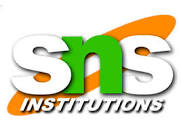 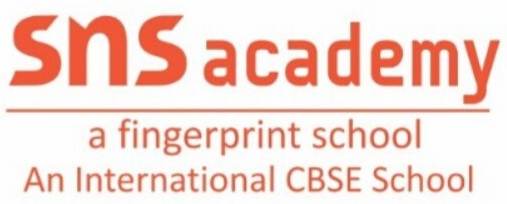 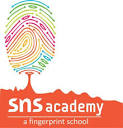 NAME : _________________								DATE: ______________GRADE: UKG    										SUBJECT: TAMIL    		   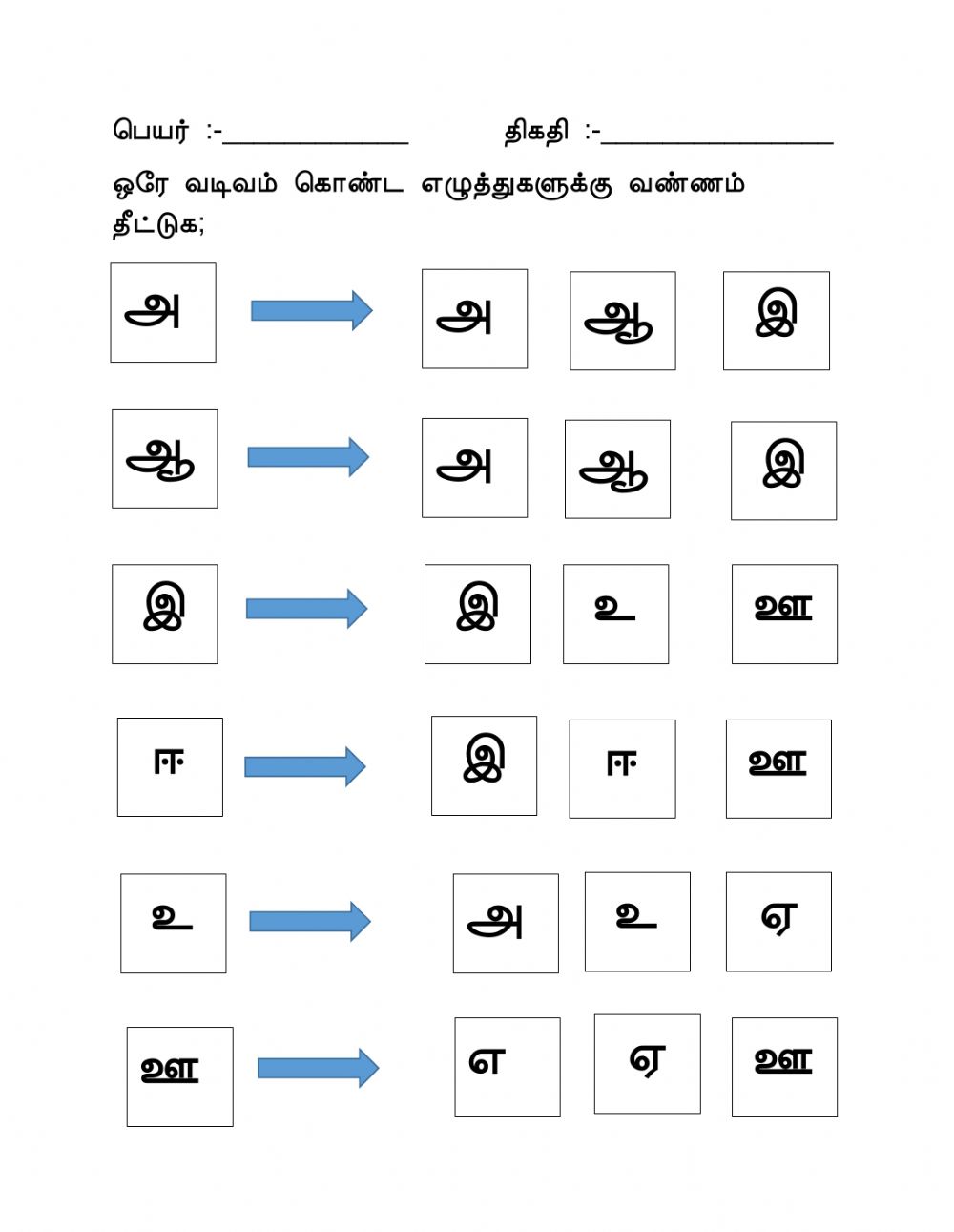 